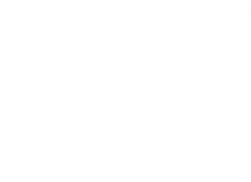 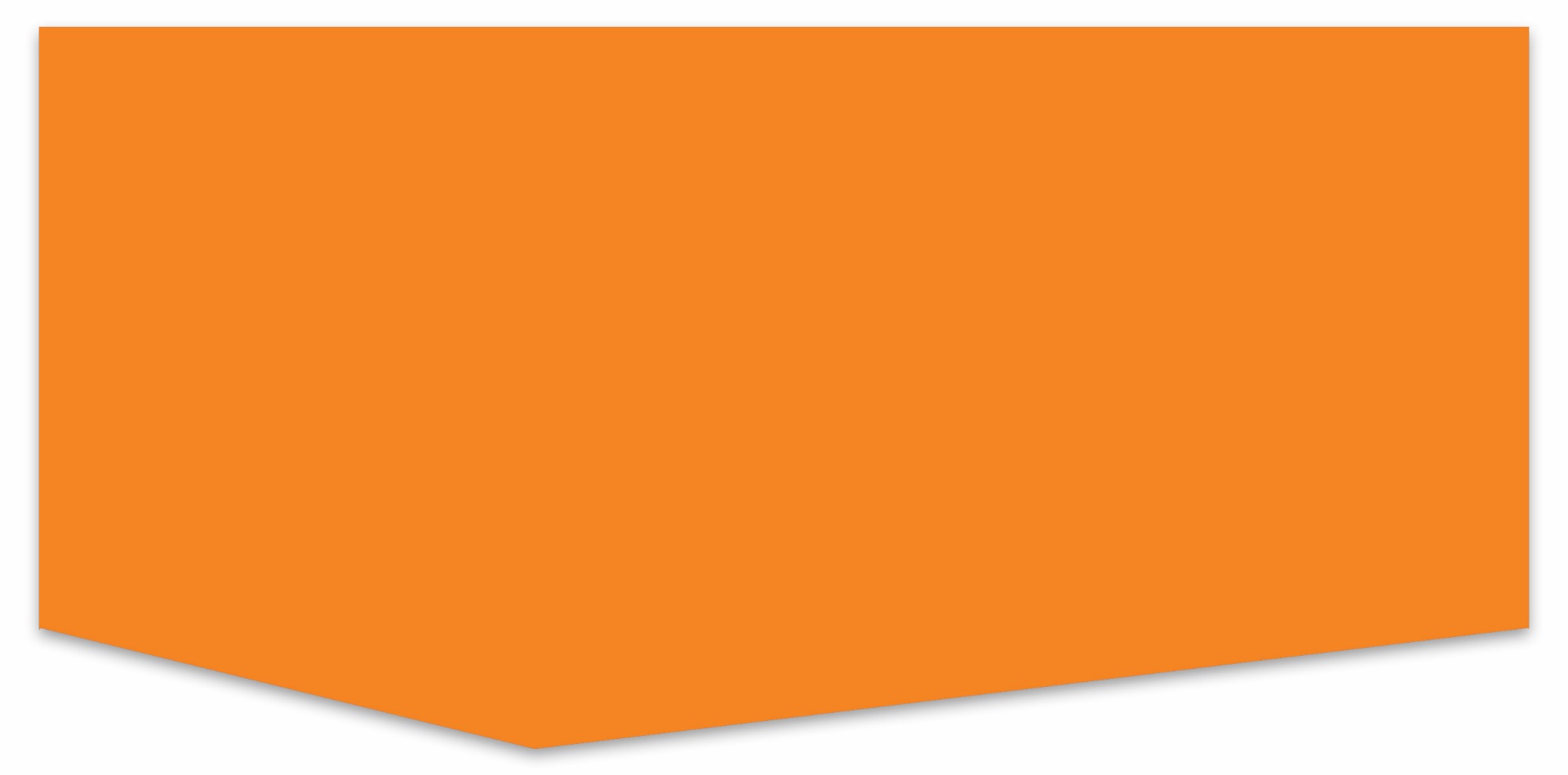 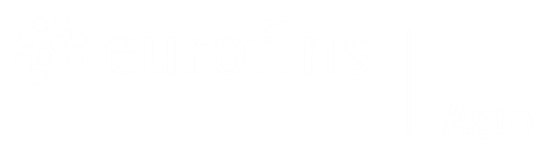 SAMPLE DATASAMPLE DATASAMPLE DATASAMPLE DATASAMPLE DATATest codeCode       210: Soil analysis215: Basic soil examination210: Soil analysis215: Basic soil examination210: Soil analysis215: Basic soil examination210: Soil analysis215: Basic soil examination210: Soil analysis215: Basic soil examination210: Soil analysis215: Basic soil examinationNr. of samplesCode RM:  Code RM:  Code RM:    Advice / 10 (all samples)
  No advice / 11 (all samples)
  Only target values / 13 (all samples)  Advice / 10 (all samples)
  No advice / 11 (all samples)
  Only target values / 13 (all samples)Date of samplingAdministration: Administration: Administration: Administration: SAMPLE DETAILSSAMPLE DETAILSSAMPLE DETAILSSAMPLE DETAILSSAMPLE DETAILSEurofins Agro Test numberSample number + Object codeNumberObject  
NumberObject  
Number Object  
Sample identificationCLIENT INFORMATIONCLIENT INFORMATIONCLIENT INFORMATIONClient number:Client nameStreet addressPostal code +cityCountryClient reference (max. 25 characters)CROP DATACROP DATACROP DATACROP DATACROP DATACROP DATACROP DATACROP DATACROP DATACROP DATACROP DATACROP DATACROP DATACROP DATACROP DATACROP DATA11 Base  fertilization Yes (before planting) Yes (before planting) Yes (before planting) No (after planting) No (after planting) Yes (before planting) Yes (before planting) Yes (before planting) No (after planting) No (after planting) Yes (before planting) Yes (before planting) Yes (before planting) No (after planting) No (after planting)14 Leaching No No Yes mm. mm. No No Yes mm. mm. No No Yes mm. mm.15 Des-infection Steaming Steaming Other Before After Steaming Steaming Other Before After Steaming Steaming Other Before After17 Drip EC mS/cm mS/cm mS/cm mS/cm mS/cm mS/cm mS/cm mS/cm mS/cm mS/cm mS/cm mS/cm mS/cm mS/cm mS/cm18 % or EC recirculation mS/cm   or mS/cm   or mS/cm   or % % mS/cm   or mS/cm   or mS/cm   or % % mS/cm   or mS/cm   or mS/cm   or % %32 Crop33 Fertilization A+B TankTank size Tank size Injection lts.Injection lts. A+B TankTank size Tank size Injection lts.Injection lts. A+B TankTank size Tank size Injection lts.Injection lts.33 Fertilization A+B TankTank size Tank size Injection ml.Injection ml. A+B TankTank size Tank size Injection ml.Injection ml. A+B TankTank size Tank size Injection ml.Injection ml.Kg dry/100m2   Kg/100m2            gr/lKg dry/100m2   Kg/100m2            gr/lKg dry/100m2   Kg/100m2            gr/lKg dry/100m2   Kg/100m2            gr/lKg dry/100m2   Kg/100m2            gr/lKg dry/100m2   Kg/100m2            gr/lKg dry/100m2   Kg/100m2            gr/lKg dry/100m2   Kg/100m2            gr/lKg dry/100m2   Kg/100m2            gr/lKg dry/100m2   Kg/100m2            gr/lKg dry/100m2   Kg/100m2            gr/lKg dry/100m2   Kg/100m2            gr/lKg dry/100m2   Kg/100m2            gr/lKg dry/100m2   Kg/100m2            gr/lKg dry/100m2   Kg/100m2            gr/l34Irrigationdrip  t-tape  sub-irrig. overhead   hosedrip  t-tape  sub-irrig. overhead   hosedrip  t-tape  sub-irrig. overhead   hosedrip  t-tape  sub-irrig. overhead   hosedrip  t-tape  sub-irrig. overhead   hosedrip  t-tape  sub-irrig. overhead   hosedrip  t-tape  sub-irrig. overhead   hosedrip  t-tape  sub-irrig. overhead   hosedrip  t-tape  sub-irrig. overhead   hosedrip  t-tape  sub-irrig. overhead   hosedrip  t-tape  sub-irrig. overhead   hosedrip  t-tape  sub-irrig. overhead   hosedrip  t-tape  sub-irrig. overhead   hosedrip  t-tape  sub-irrig. overhead   hosedrip  t-tape  sub-irrig. overhead   hose35 Fertilizer choice SOLID (=VAST) IPEREN
FERTIGRO   number    SUBSTRAFEED package    SOLID (=VAST) IPEREN
FERTIGRO   number    SUBSTRAFEED package    SOLID (=VAST) IPEREN
FERTIGRO   number    SUBSTRAFEED package    SOLID (=VAST) IPEREN
FERTIGRO   number    SUBSTRAFEED package    SOLID (=VAST) IPEREN
FERTIGRO   number    SUBSTRAFEED package    SOLID (=VAST) IPEREN
FERTIGRO   number    SUBSTRAFEED package    SOLID (=VAST) IPEREN
FERTIGRO   number    SUBSTRAFEED package    SOLID (=VAST) IPEREN
FERTIGRO   number    SUBSTRAFEED package    SOLID (=VAST) IPEREN
FERTIGRO   number    SUBSTRAFEED package    SOLID (=VAST) IPEREN
FERTIGRO   number    SUBSTRAFEED package    SOLID (=VAST) IPEREN
FERTIGRO   number    SUBSTRAFEED package    SOLID (=VAST) IPEREN
FERTIGRO   number    SUBSTRAFEED package    SOLID (=VAST) IPEREN
FERTIGRO   number    SUBSTRAFEED package    SOLID (=VAST) IPEREN
FERTIGRO   number    SUBSTRAFEED package    SOLID (=VAST) IPEREN
FERTIGRO   number    SUBSTRAFEED package   37 Objectcode package 215Object  Object  Object  Object  Object  Object  Object  Object  Object  Object  Object  Object  Object  Object  Object  38 Objectcode water source package 610/612 OR schemecode(neither filled =rainwater)Object  Object  Object  Object  Object  Object  Object  Object  Object  Object  Object  Object  Object  Object  Object  38 Objectcode water source package 610/612 OR schemecode(neither filled =rainwater)